1/Relie : 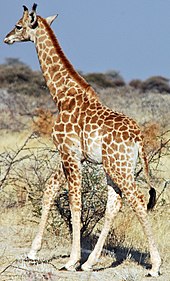 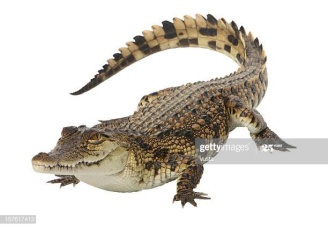 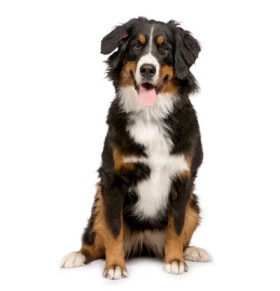 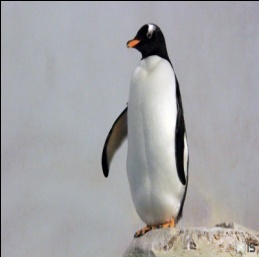 2/ Complète avec : les spermatozoïdes, les ovules, la fécondation interne, les testicules, l’ovaire Les animaux dont …………………………..…………, …………………………………..……..du mâle produits par ……………………………………parviennent par les canaux déférents et chez la femelle ………………………………………..produits par ……………………………..3/Complète avec : testicule épididyme, corne de l’utérus, vulve, vagin, mamelle, rectum, oviducte, pénis, ovaire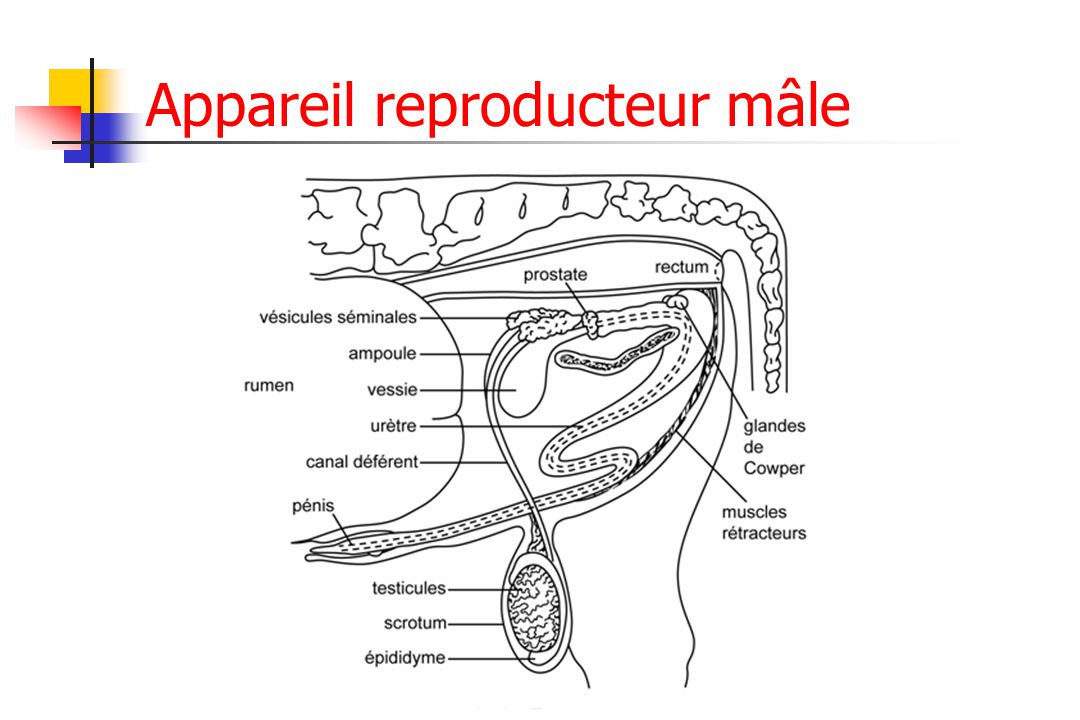 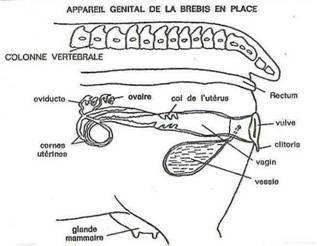 4/ Comment la forêt est en danger ? ……………………………………………………………………………………………………………………………………………………………………………………………………………………………………5/ Quel est le rôle de la forêt ?……………………………………………………………………………………………………………………………………………………………………………………………………………………………………………………………………………………………………………………………………………………..6/ Repasse par des couleurs différentes les chaînes alimentaires existantes :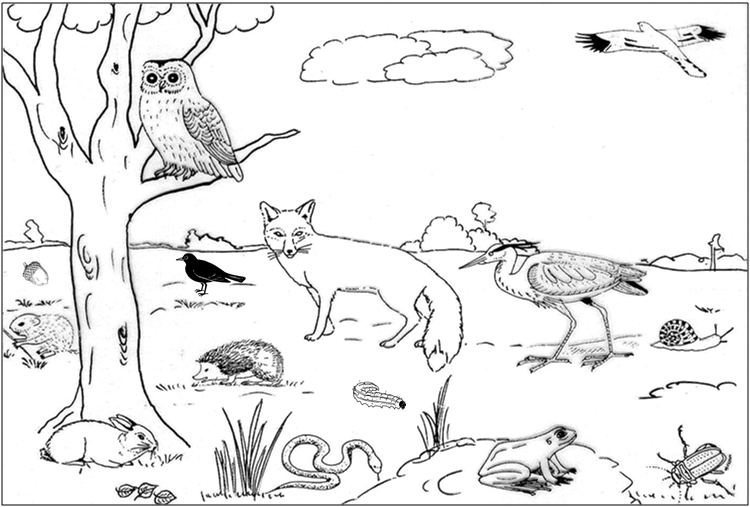 Niveau:CM2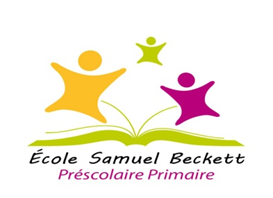 Nom et PrénomMatière: SVT...........................................................Professeur: KhouloudÉvaluationNote:      /10